Explanatory Rubric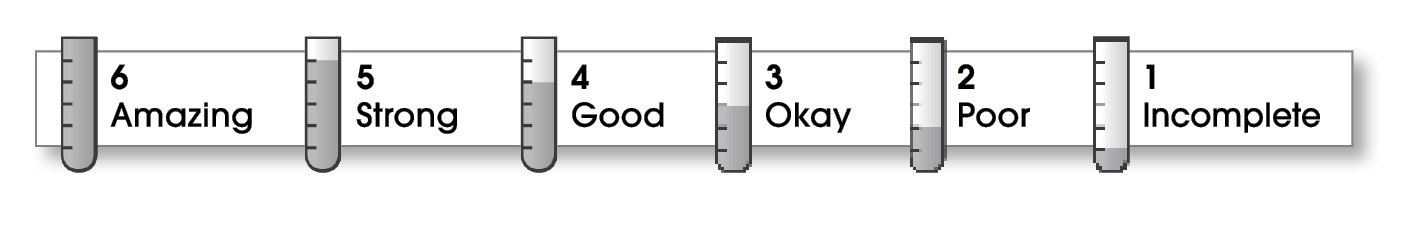 Comments:    © Thoughtful Learning	For Write on Track Name:Title:Getting to the ParkStructureThe writing . . .begins by introducing the topic and telling what the writing will be about.includes a middle part that explains different parts of the topic.organizes ideas effectively. ends by restating an important idea or sharing what you learned.  The writing . . .begins by introducing the topic and telling what the writing will be about.includes a middle part that explains different parts of the topic.organizes ideas effectively. ends by restating an important idea or sharing what you learned.  Ideasexplains an interesting topic.gives specific details about different parts of the topic. uses specific words.uses a variety of sentence lengths and beginnings.explains an interesting topic.gives specific details about different parts of the topic. uses specific words.uses a variety of sentence lengths and beginnings.Conventionsuses end punctuation correctly.capitalizes first words and proper nouns.spells names and key words correctly. uses end punctuation correctly.capitalizes first words and proper nouns.spells names and key words correctly. 